ИНСТРУКЦИЯ ПО РАБОТЕ В СИСТЕМЕ ДИСТАНЦИОННОГО ОБУЧЕНИЯ
MOODLE
ДЛЯ СТУДЕНТОВСОДЕРЖАНИЕ1 АВТОРИЗАЦИЯ	32 ЛИЧНЫЙ КАБИНЕТ	43 САМОСТОЯТЕЛЬНОЕ ЗАЧИСЛЕНИЕ НА КУРС	54 ЗАГРУЗКА ЗАДАНИЯ НА ОЦЕНИВАНИЕ	81 АВТОРИЗАЦИЯДля авторизации в системе СДО используется пара логин и пароль, вы уже зарегистрированы, дополнительно регистрироваться не нужно.Логины до вас должны будут донести кураторы.Чтобы попасть в СДО, необходимо ввести ссылку в браузере https://elearn.rezhpt.ru, и откроется следующая страница авторизации.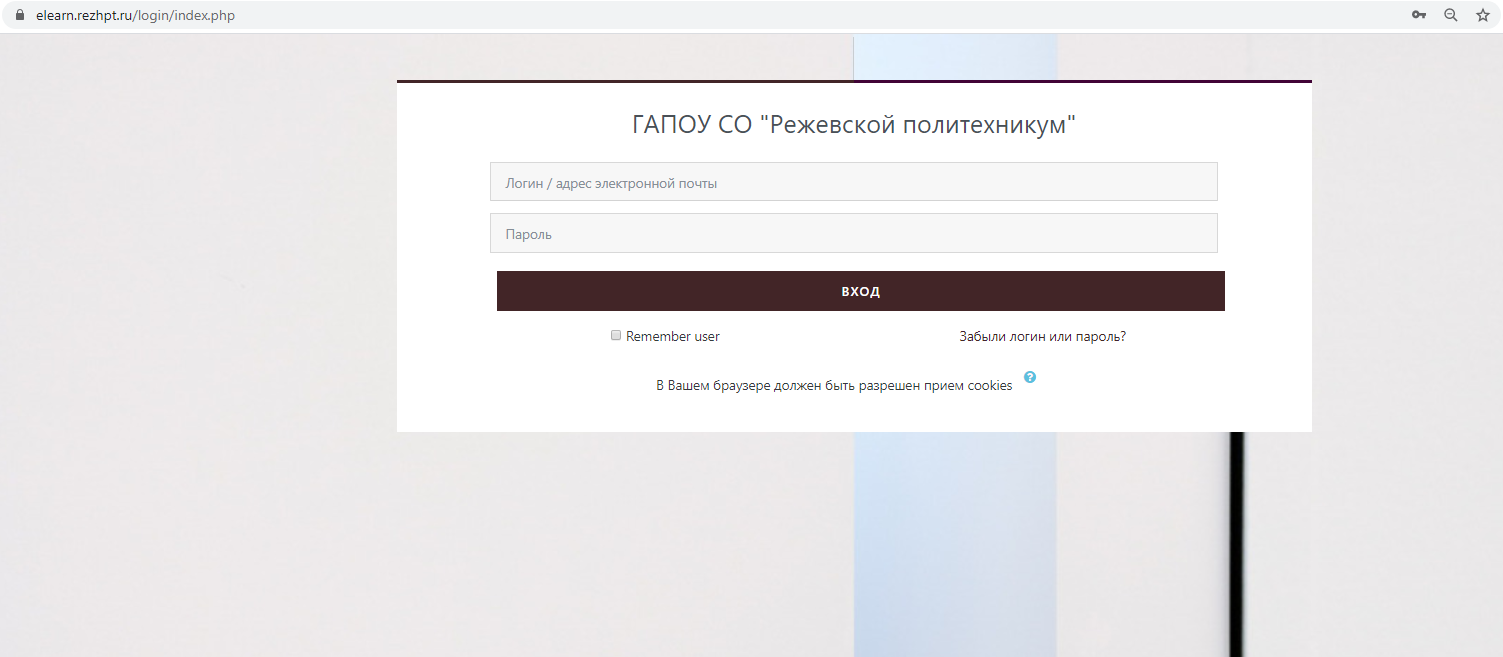 Вводим логин и пароль, пароль будет ваша дата рождения в формате ДДММГГГГ(то есть 04051997 или 23042001), об этом написано на листке с логинами.После удачной авторизации откроется ваш личный кабинет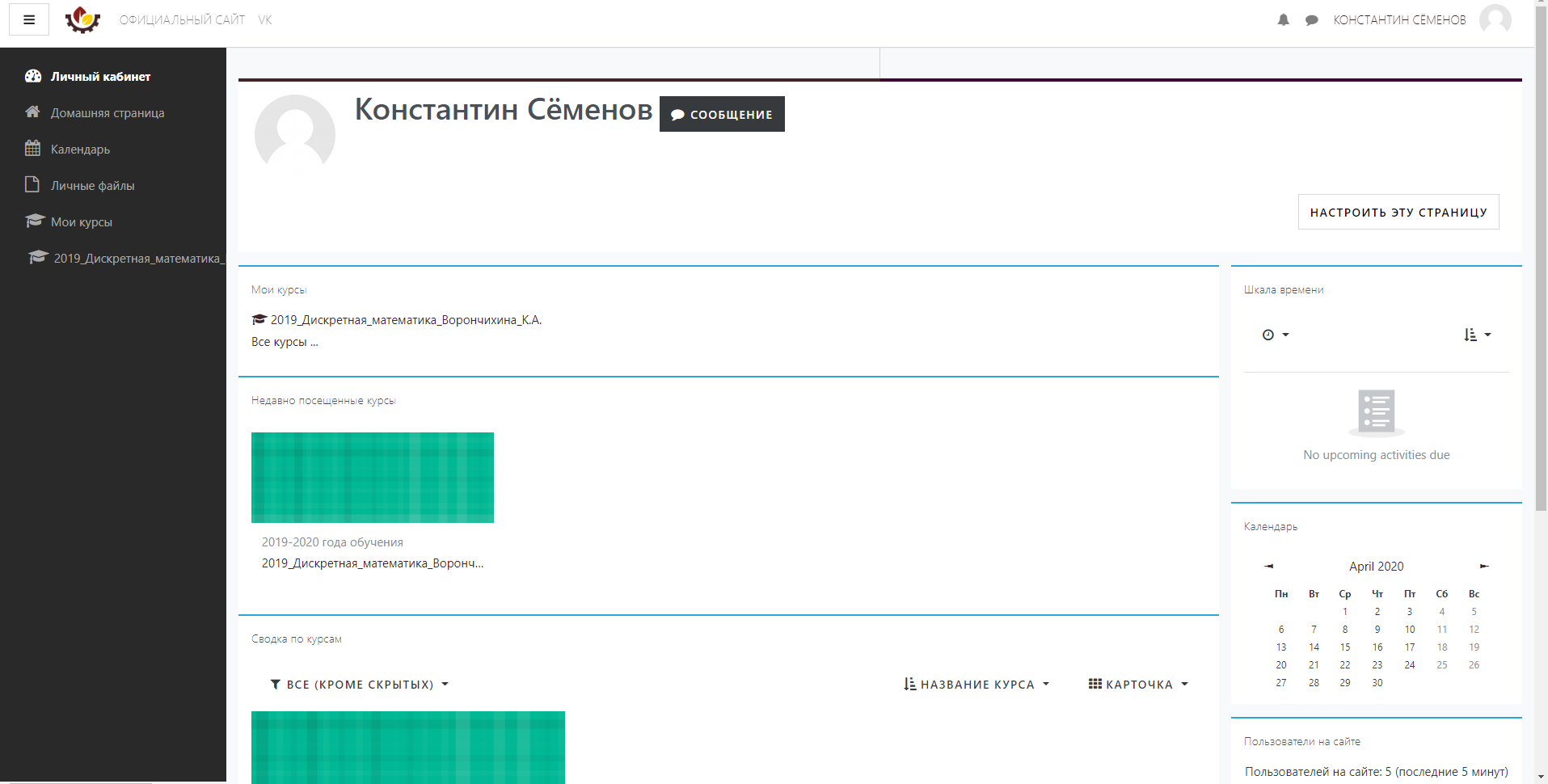 2 ЛИЧНЫЙ КАБИНЕТ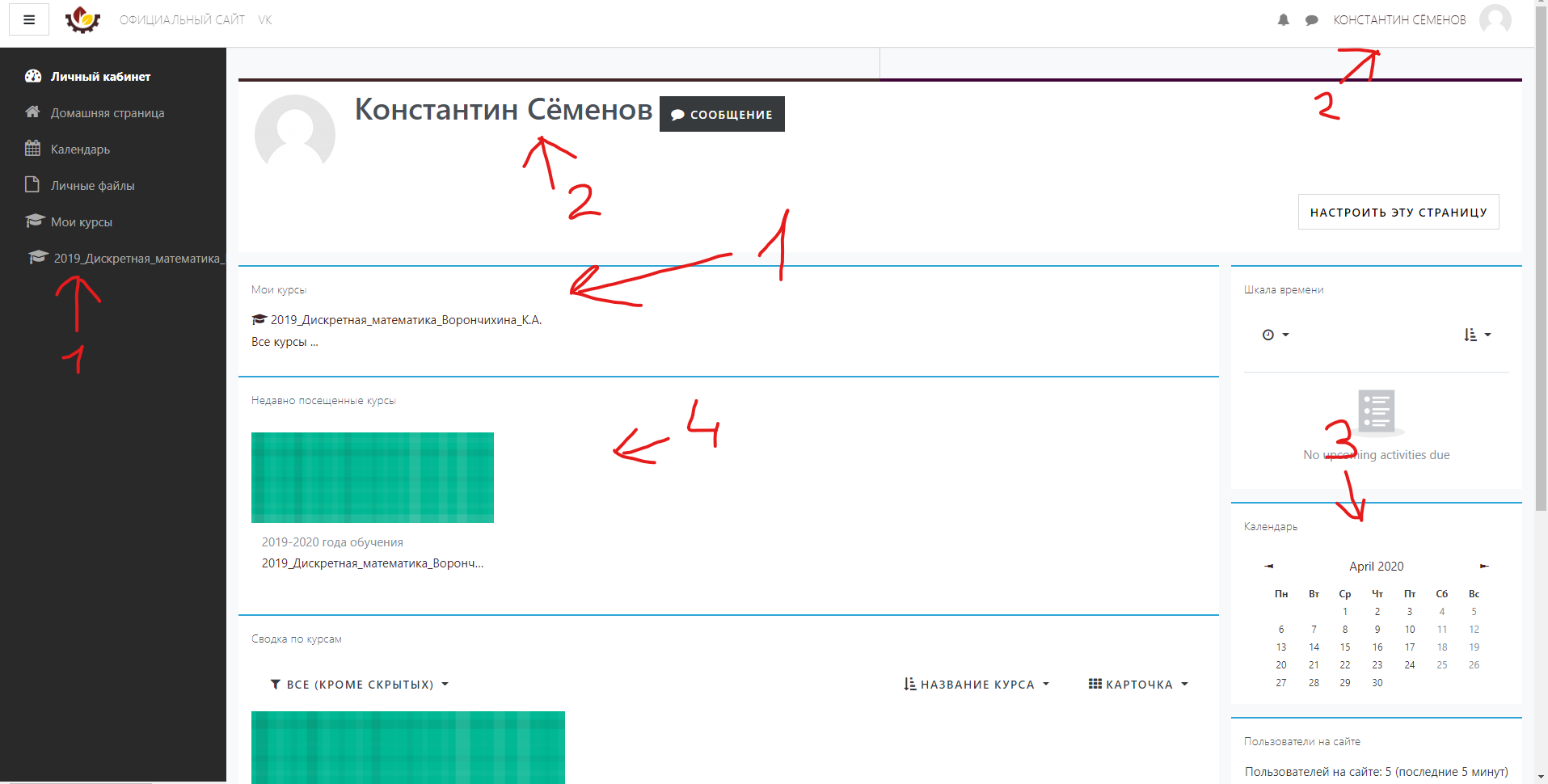 В личном кабинете нет ничего сложного, но всё же немного стоит объяснить:Тут будут отображены курсы на которые вы записаны, если вы не записаны на необходимый курс автоматически, вы можете сделать это вручную(описано в третьем пункте).Под этой цифрой обозначено ваше ФИО.Календарь, в будущем возможно тут будут отображаться предстоящие работы.Последние посещенные курсы.3 САМОСТОЯТЕЛЬНОЕ ЗАЧИСЛЕНИЕ НА КУРСДля того чтобы самозачислится на курс нужно нажать «Все курсы»,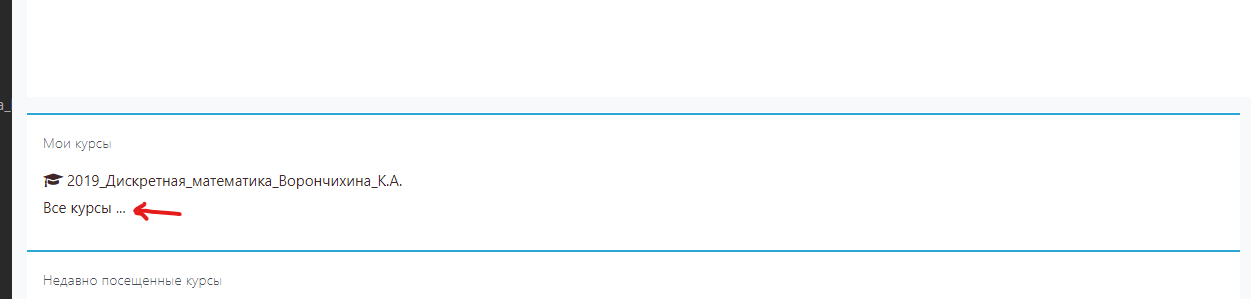 Далее будет отображен список всех курсов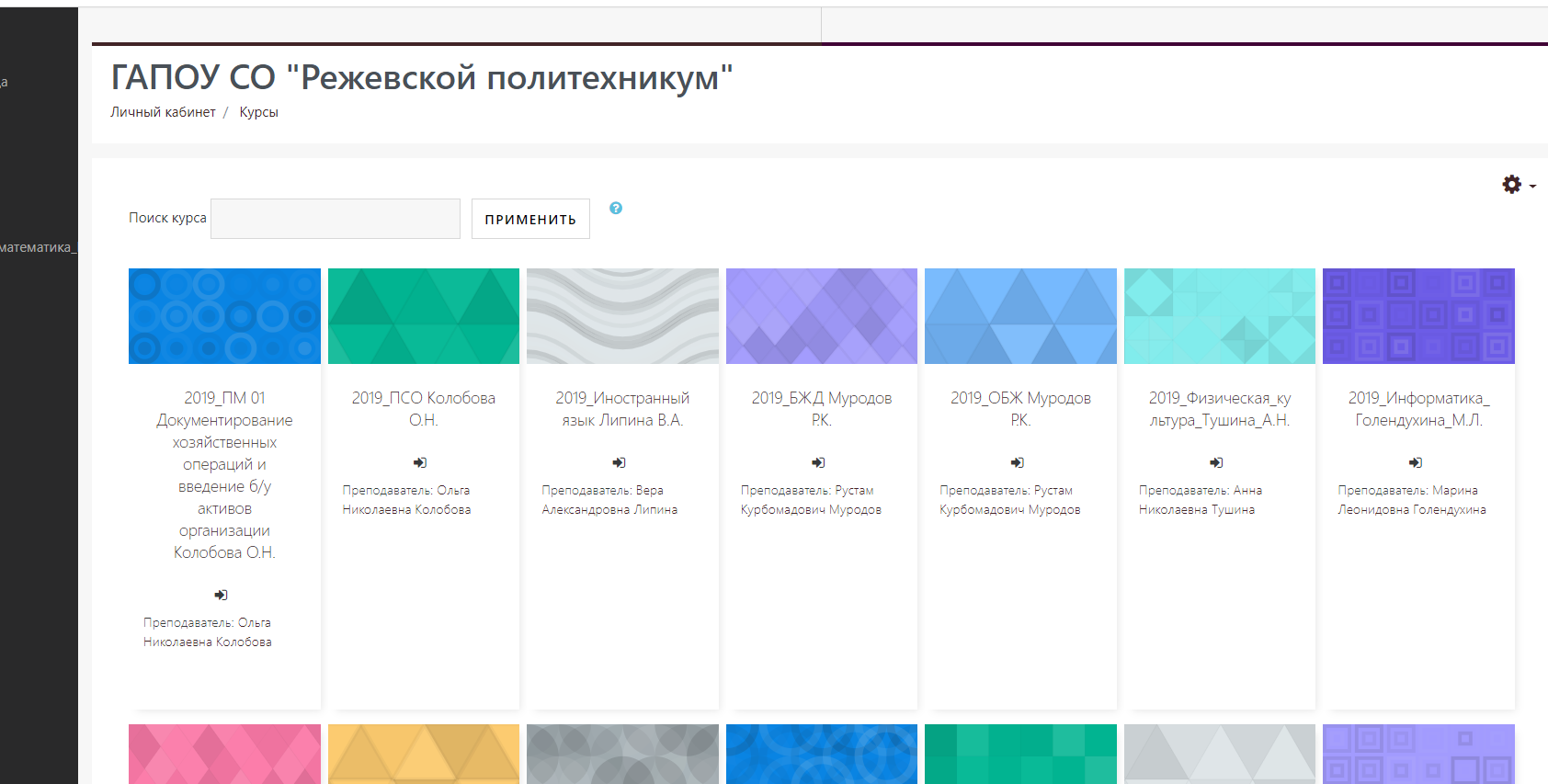 Может быть вы найдете сразу свой курс, а иногда придётся воспользоваться поиском, для этих целей у каждого названия курса стоит имя преподавателя, чтобы проще было найти курс по его фамилии например напишем нам нужен курс Истории Красниковой, пишем в поиске Красникова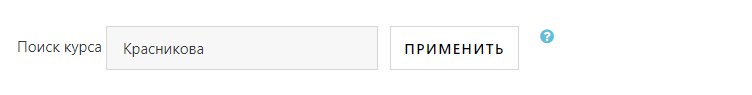 Нажимаем «Применить», и перед нами появляется 3 курса этого преподавателя.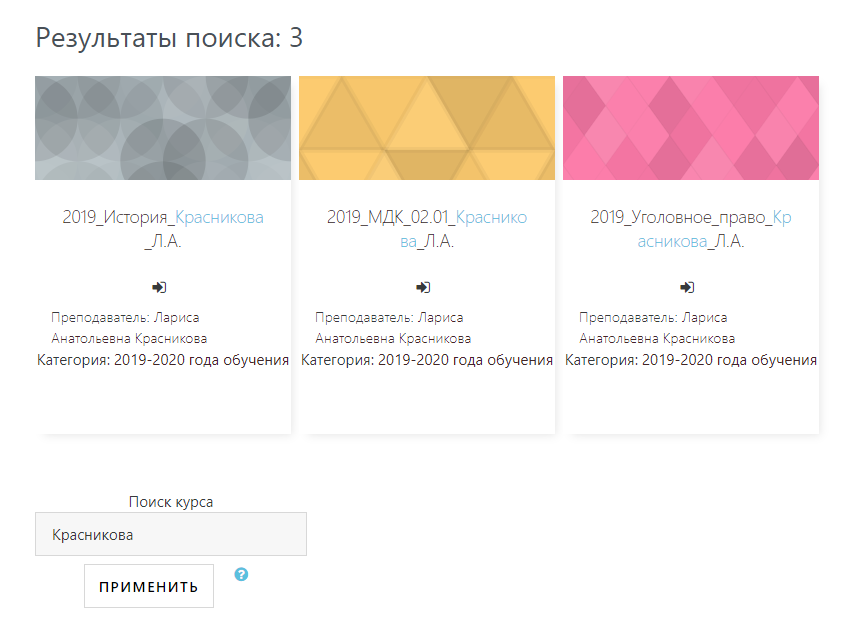 Выбираем нужный курс, то есть нам нужен курс «История»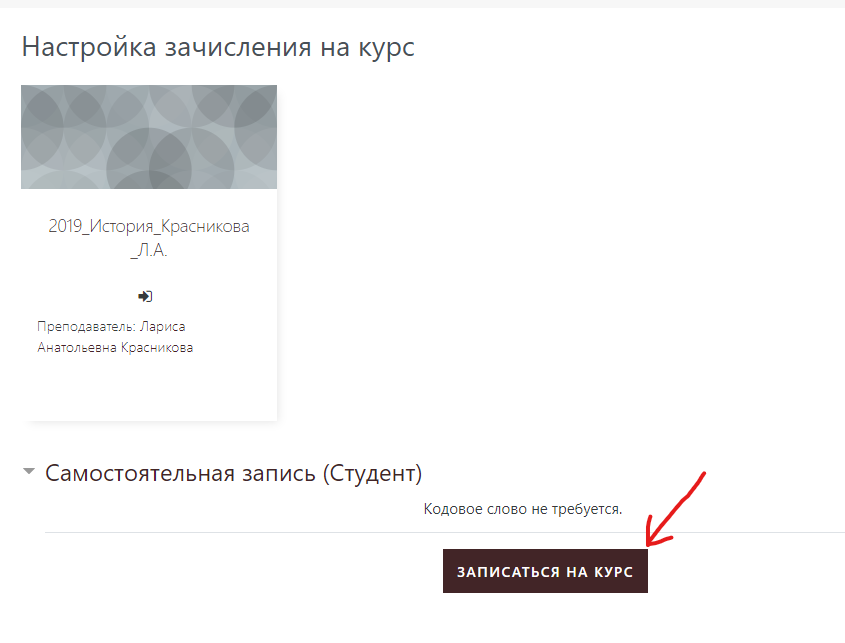 И нажимаем «Записаться на курс»После этого вы окажетесь на странице курса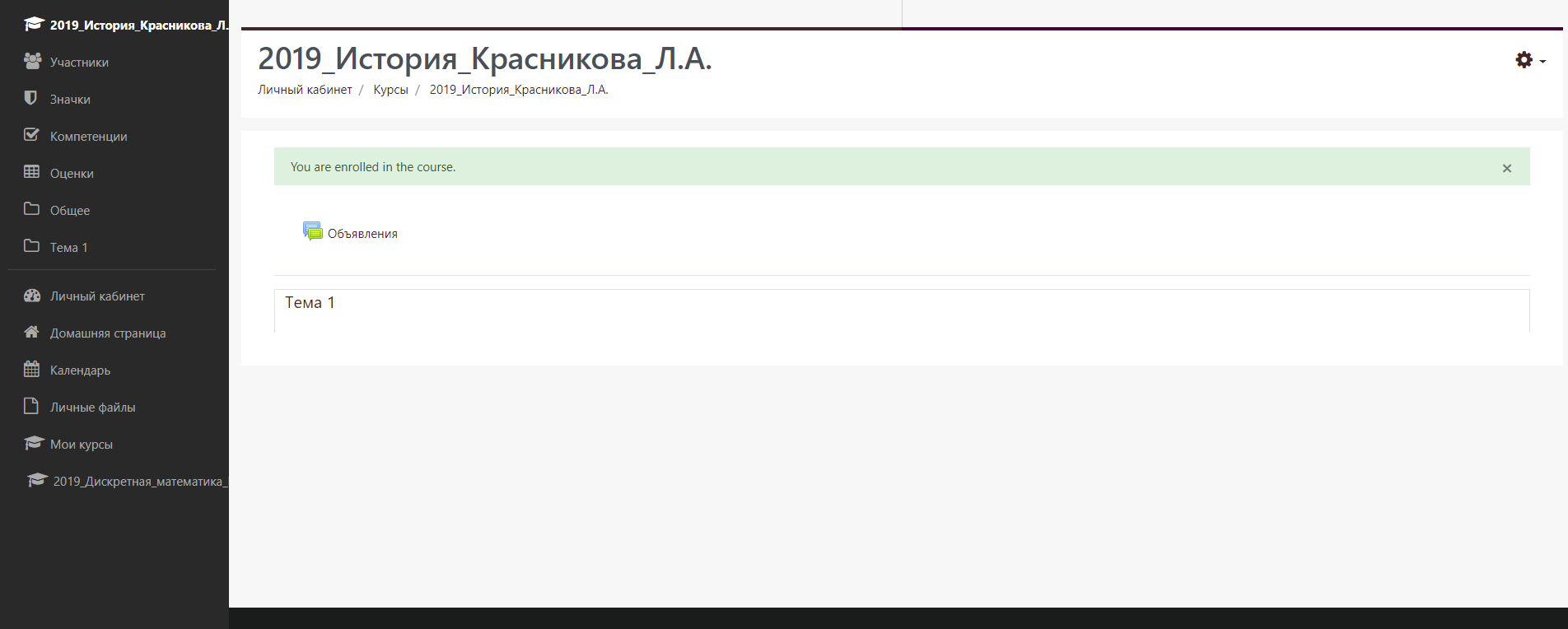 Как мы видим, в данный момент заданий на этом курсе нет, поэтому в 4 пункте будет описано на примере другого курса как выложить задание на проверку.4 ЗАГРУЗКА ЗАДАНИЯ НА ОЦЕНИВАНИЕИ так, переходим на необходимый курс, в нашем случае это дискретная математика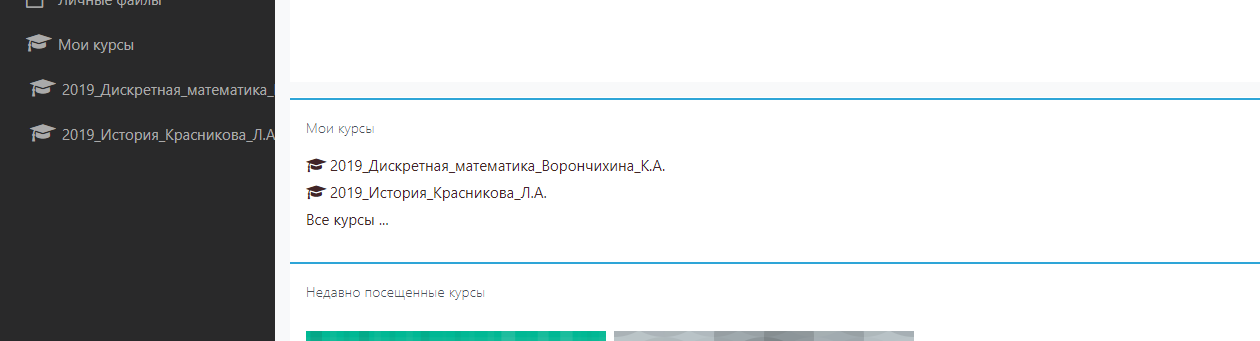 Тут мы видим задания для группы КС-2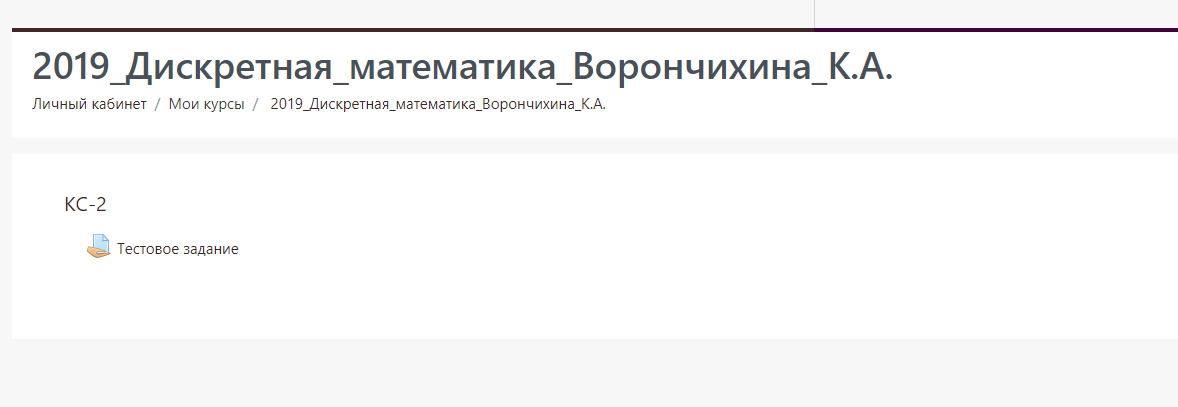 В данном случае обозначена лишь одна группа, но может быть курс где зачислено много групп, как например на английском языке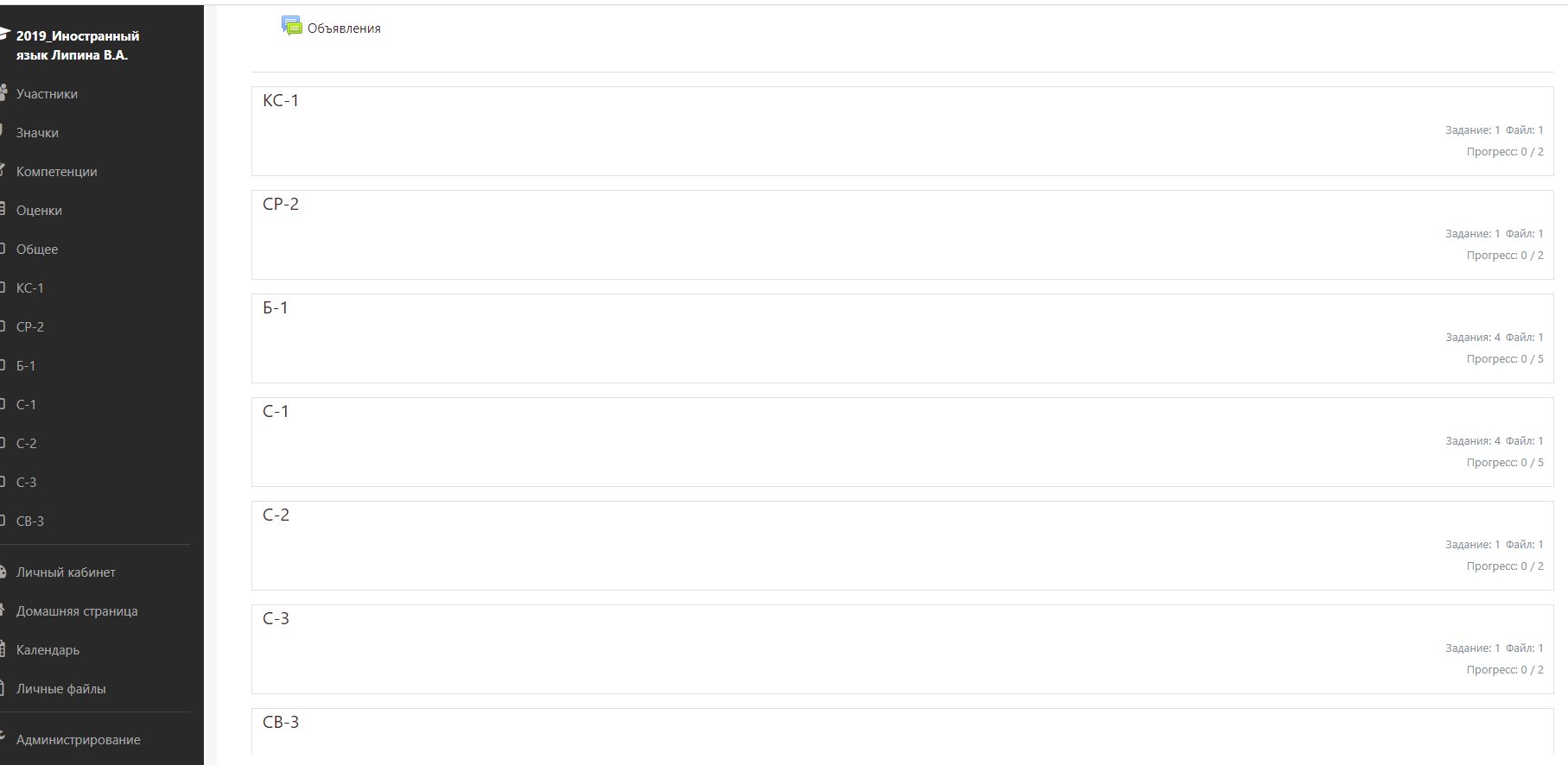 Соответственно делать задания нужно под своей группой, и не делать их для другой группы. Это важно, обратите на это внимание.Переходим к заданию, а точнее нажимаем на него, и видим следующую страницу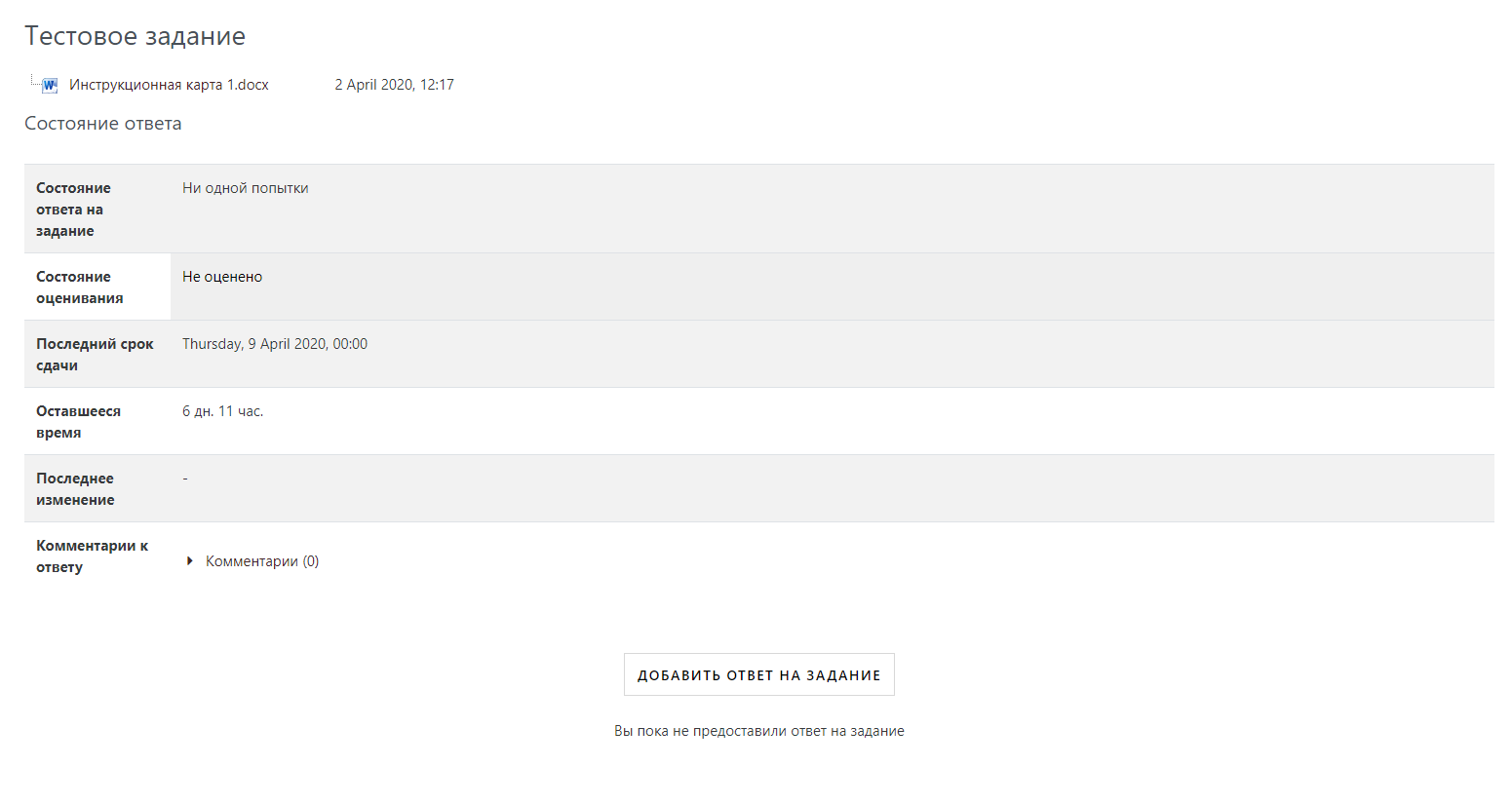 Далее нажимаем «Добавить ответ на задание»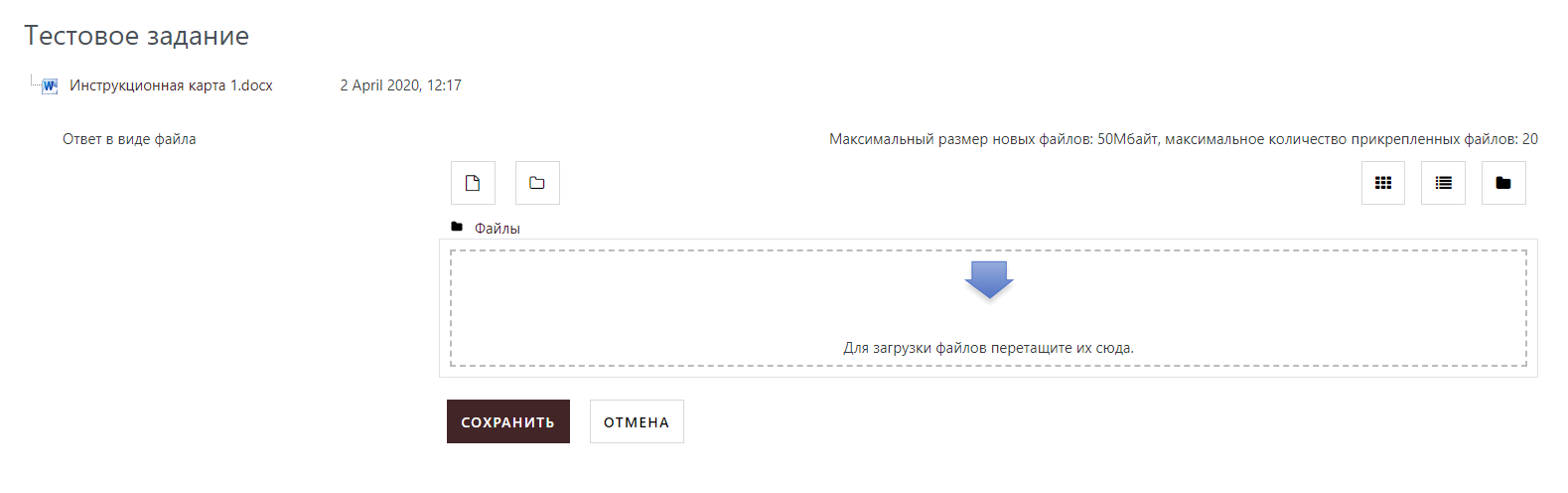 И загружаем задание с компьютера в виде файла PDF или в форматах офисного пакета MS Office (docx,doc,xlsx и т.д.), если у вас задание сделать что-то в тетради, не нужно загружать фотографии, загрузите эти фотографии лучше в документ Microsoft Word, а после загрузите на сайт.Нажимаем сохранить и ждем ответа преподавателя, вы можете в любой момент вернуться и посмотреть результат своей работы.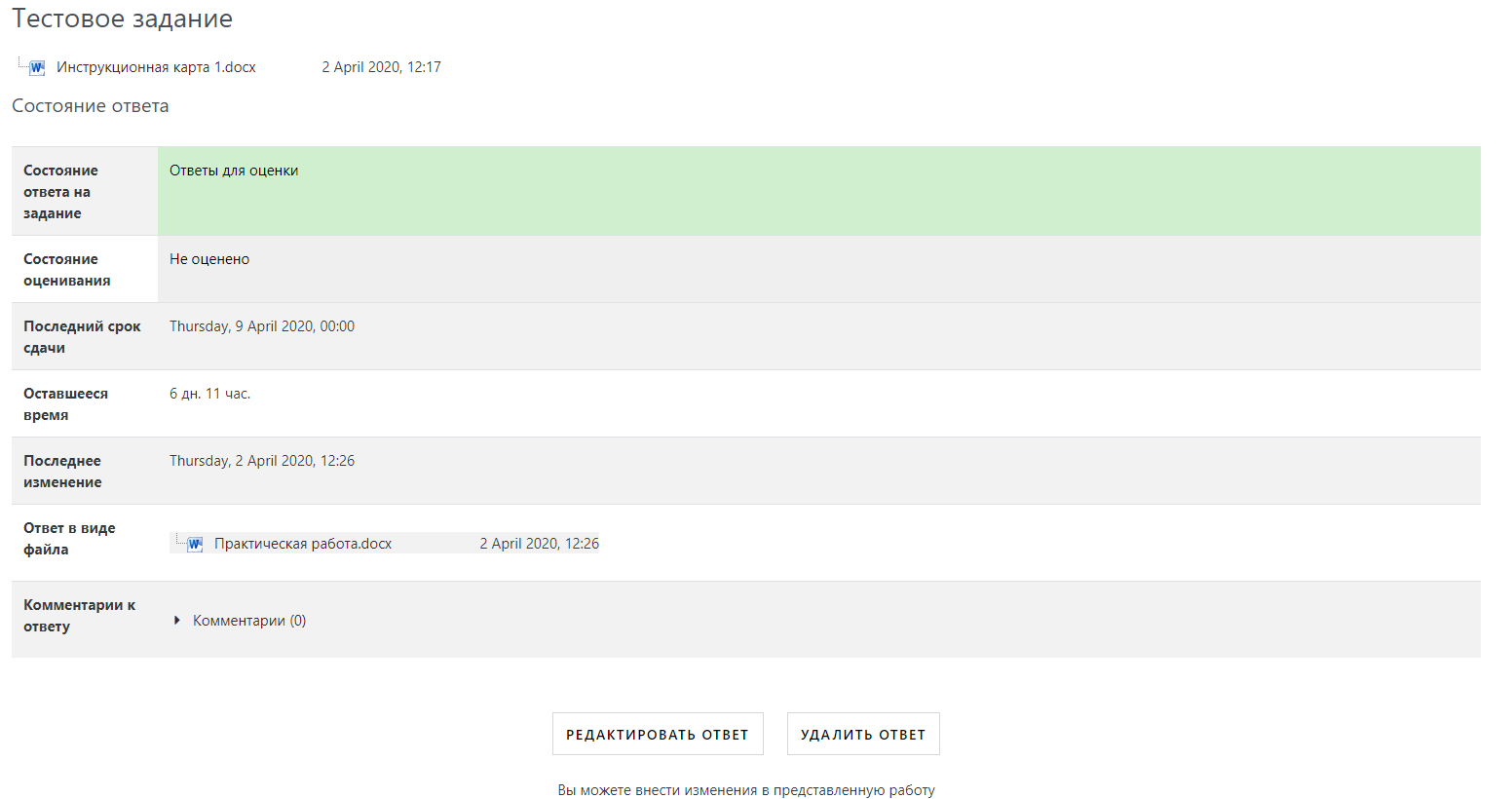 